This form must be reviewed on the day this meal is being prepared to ensure the correct allergens have been identified. Please state the name of the cereal(s) containing gluten* in that column.ESM05 Allergen Identification Form     ESM05 Allergen Identification Form     Menu Title/Year SUMMER 2022  Menu Title/Year SUMMER 2022  Menu Title/Year SUMMER 2022  Menu Title/Year SUMMER 2022  Menu Title/Year SUMMER 2022  Menu Title/Year SUMMER 2022  Menu Title/Year SUMMER 2022  Menu Title/Year SUMMER 2022  Menu Title/Year SUMMER 2022  Menu Week/Day WEEK 3 – THURSDAYMenu Week/Day WEEK 3 – THURSDAYMenu Week/Day WEEK 3 – THURSDAYMenu Week/Day WEEK 3 – THURSDAYMenu Week/Day WEEK 3 – THURSDAYMenu Week/Day WEEK 3 – THURSDAYMenu Week/Day WEEK 3 – THURSDAYProduct brand or codeMenu Item Details Menu Item Details CeleryCrustaceaEggsFishGluten*LupinMilkMolluscsMolluscsMustardPeanutsTree NutsSesameSoyaSulphitesBurtonsSteak MinceSteak Mince---------------Country RangeTortilla WrapsTortilla Wraps----W----------MaggiRustic TomatoesRustic Tomatoes---------------Country Range Chopped TomatoesChopped Tomatoes---------------Country RangeBaked BeansBaked Beans---------------Country RangeChilli PowderChilli Powder- --------------TildaWholegrain & White RiceWholegrain & White Rice---------------Country RangeMature White Cheddar Cheese GratedMature White Cheddar Cheese Grated------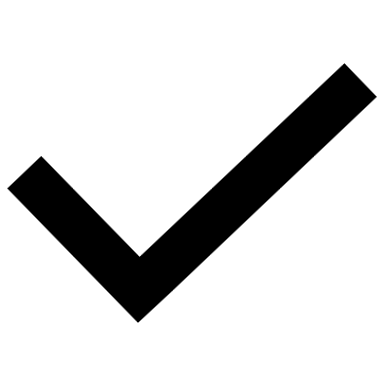 --------Country Range PeasPeas---------------Country RangeJelly Crystals Raspberry Jelly Crystals Raspberry ---------------Cuisine Squirty CreamSquirty Cream--------------TescoFree From White Tortilla WrapsFree From White Tortilla Wraps---------------Food HeavenHeavenly Squirty CreamHeavenly Squirty Cream---------------Golden ArceFat Free Mixed Fruit YogurtFat Free Mixed Fruit Yogurt--------------AlproAlpro Chocolate DesertAlpro Chocolate Desert--------------*Gluten Key: W=Wheat    O=Oats    B=Barley    R=Rye    S=Spelt    K=Kamut